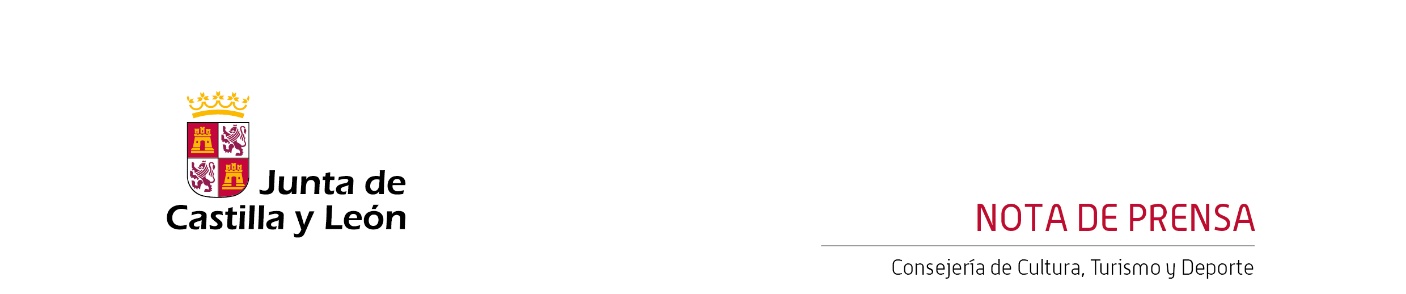 05/07/2022La Orquesta Sinfónica de Castilla y León inicia su gira de verano con los programas ‘Plazas Sinfónicas’, ‘Sinfónica en el Camino’ y una nueva colaboración en el festival ‘LittleOpera’ con 12 conciertos en las nueve provincias Del 12 al 29 de julio, la OSCyL recorrerá las nueve provincias de la Comunidad, ofreciendo doce conciertos abiertos al público general y con un programa de variado repertorio. La OSCyL, que acaba de celebrar su 30 aniversario, estará dirigida en el programa ‘Plazas Sinfónicas’ por el maestro Salvador Vázquez. El cuarteto Esgueva de la OSCyL ofrecerá un recital en Tordesillas. Finalizará la gira con su participación en el VII Festival Internacional de Ópera de Cámara ‘LittleOpera’ en Zamora, con la participación de la mezzosoprano Nancy Fabiola Herrera y la dirección de Miquel Ortega.La viceconsejera de Acción Cultural, Mar Sancho, acompañada del gerente de la Orquesta Sinfónica de Castilla y León, Jesús Herrera, ha presentado una nueva edición de la gira de verano de la OSCyL, con los programas ‘Plazas Sinfónicas’, ‘Sinfónica en el Camino’ y una nueva colaboración con el festival ‘LittleOpera’. De esta forma, la Orquesta Sinfónica de Castilla y León ofrecerá doce conciertos en un recorrido por toda la región, entre el 12 y el 29 de julio, con un concierto en cada una de las nueve capitales de provincia, además de tres más en diferentes localidades de los Caminos a Santiago, enmarcados dentro de la promoción del ‘Jacobeo 21-22’, como son  Carrión de los Condes y Villafranca del Bierzo en el Camino de Santiago Francés y Tordesillas en el Camino de Santiago de Levante y Sureste, finalizando con la participación en una gala lírica en Zamora, dentro del VII Festival Internacional de Ópera de Cámara ‘LittleOpera’.Plazas SinfónicasSe trata de la sexta edición de la gira veraniega ‘Plazas Sinfónicas’, mediante la que la Orquesta Sinfónica de Castilla y León se acerca hasta las nueve provincias de la región, con conciertos en espacios públicos, al aire libre y a través de un repertorio variado y cercano para todos los públicos, con el objetivo de seguir haciendo de la OSCyL un proyecto regional, del que puedan disfrutar todos los vecinos de Castilla y León, tanto a través de su programación habitual en la sede del Centro Cultural Miguel Delibes, como de los conciertos que la orquesta ofrece habitualmente en diferentes ciudades y localidades de la región, a través de esta gira y de otros muchos eventos y festivales a lo largo del año.Los conciertos de la gira ‘Plazas Sinfónicas’ y ‘Sinfónica en el Camino’ darán comienzo el martes 12 en la plaza Mayor de Valladolid a las 21:00 horas; dos días después, el jueves 14 a las 21:30 horas, la plaza del Mercado Chico en Ávila será el escenario escogido para disfrutar de la OSCyL, que ofrecerá su tercer concierto, un día después, el viernes 15 a las 21:00 horas en la plaza de la Catedral de León.El lunes 18 a las 21:30 horas, la plaza Mayor de Salamanca será el escenario de la gira; mientras que el martes 19, a las 21:30 horas, llegará hasta la plaza Mayor de Soria y el miércoles 20, también a las 21:30 horas, el concierto de la OSCyL se celebrará en la plaza Mayor de Palencia. La plaza de San Juan es el escenario escogido para el concierto en Burgos, el jueves 21 a las 21:30 horas y el martes 26 a las 22:00 horas, los Jardines de Zuloaga, en Segovia, acogerán el concierto de la Orquesta, que finalizará la gira el viernes 29, a las 21:30 horas en la plaza de la Catedral de Zamora, con un concierto dentro de la programación del VII Festival Internacional de Ópera de Cámara ‘Little Ópera’.Sinfónica en el CaminoEnmarcados dentro de la programación cultural del ‘Jacobeo 21-22’ que realiza la Consejería, la OSCyL participa con el programa ‘La Sinfónica en el Camino’ con tres conciertos en Carrión de los Condes y Villafranca del Bierzo en el Camino de Santiago Francés y en Tordesillas, en el Camino de Santiago de Levante y Sureste.El domingo 17 de julio, a las 21:00 horas, el patio de las Casas del Tratado de Tordesillas (Valladolid) acogerá al ‘Cuarteto Esgueva’ de cuerda de la OSCyL, que ofrecerá obras de G. Puccini, W.A. Mozart y J. Turina. Volviendo al formato sinfónico, en la comarca del Bierzo, la Orquesta ofrecerá un concierto el viernes 22 a las 20:00 horas en Villafranca del Bierzo, León. El lunes 25, festividad de Santiago, la OSCyL estará en la explanada de San Zoilo en Carrión de los Condes (Palencia). En estas dos ocasiones el programa será el mismo que el de Plazas Sinfónicas, también con la dirección de Salvador Vázquez.Todos los conciertos están organizados por la Junta de Castilla y León en colaboración con los ayuntamientos implicados, fruto de la colaboración y suma de esfuerzos entre las diferentes administraciones.Repertorio variado y para todos los públicosLa sexta edición de ‘Plazas Sinfónicas’ presenta un repertorio variado, con diferentes obras y autores, con un programa cercano para todos los públicos. El repertorio del programa ‘Plazas Sinfónicas’ se compone de obras como Obertura “El Carnaval Romano”, op. 9 de Héctor Berlioz; Arreglo de Müller-Berghaus: Rapsodia húngara nº 2 de Franz Liszt.; Intermezzo de “I Pagliacci” de Ruggero Leoncavallo; Danzas Polovtsianas del Príncipe Igor de Alexander Borodin; Variaciones Enigma: nº9, “Nimrod” de Edward Elgar; Carmen Suite nº1, “Nocturno” y “Chanson du Toréador” de Georges Bizet / Ernest Guiraud.Salvador Vázquez, directorLos conciertos de ‘Plazas Sinfónicas’ estarán dirigidos por Salvador Vázquez, uno de los artistas más vibrantes y carismáticos de la nueva generación de directores de orquesta en España, galardonado en 2015 con el Premio Ciudad de Málaga, de donde es originario, a la mejor labor musical. Recientemente fue finalista en la 56 edición del Concurso Internacional de Dirección de Besançon, elegido entre 270 candidatos de todo el mundo. Actualmente es director titular del Coro de Ópera de Málaga y director artístico de la Joven Orquesta Barroca de Andalucía (JOBA) y, a lo largo de su trayectoria, ha dirigido a orquestas como la Orquesta Sinfónica de RTVE, la Real Orquesta Sinfónica de Sevilla, la Orquesta Filarmónica de Málaga, la Orquesta Sinfónica de Navarra, la Orquesta de Extremadura, la Orquesta Sinfónica de la Región de Murcia y la Orquesta Sinfónica de Castilla y León, con la que ha colaborado en numerosas ocasiones.Nancy Fabiola Herrera, mezzosopranoLa mezzosoprano Nancy Fabiola Herrera participa en el concierto que ofrecerá la Orquesta en el Festival Internacional Little Ópera en Zamora. La constante presencia de Nancy Fabiola Herrera en los escenarios internacionales la convierte en una de las grandes mezzosopranos de la actualidad. Galardonada con el premio Ópera Actual 2018 a toda una carrera, hizo su debut en el Teatro Colón de Buenos Aires como Isabella en L´italiana in Algeri junto al maestro Antonello Allemandi en una nueva producción de J. Antón Rechi. Tuvo un enorme éxito de público y crítica en su debut como Bernarda en la ópera española de Miquel Ortega, basada en la obra de Lorca, La casa de Bernarda Alba, bajo la batuta del mismo compositor y la dirección de Barbara Lluch en el Teatro de la Zarzuela de Madrid. Entre las Orquestas con las que ha actuado figuran la Orquesta Sinfónica de Bremen, la Orquesta Nacional del Capitolio de Toulouse, la Filarmónica de Los Ángeles, la Orquesta Sinfónica de Boston, la Sinfónica de Toronto, la Orquesta Mariinsky, la Sinfónica del SODRE, la Filarmónica de Montevideo y la Orquesta Sinfónica de Montreal. Miquel Ortega, directorEl concierto de la Orquesta en el Festival Little Ópera está dirigido por Miquel Ortega. Miquel Ortega nace en Barcelona en 1963. Su temprana preparación como maestro repetidor en los teatros Liceu de Barcelona y la Zarzuela de Madrid le encaminaron a convertirse en uno de los máximos conocedores del teatro lírico en España, habiendo dirigido más de 50 óperas, unas 20 zarzuelas y el musical “West side story” de L. Bernstein, por cuya dirección fue nominado a los premios Max de teatro en 1997, sin olvidar su labor en música sinfónica y contemporánea.En Francia ha sido nombrado miembro del comité de referencia y soporte de la música francesa en reconocimiento a su labor recuperadora de títulos clásicos y contemporáneos en el Teatro de la Música Francesa de Compiègne, donde fue Principal Director de la temporada operística de 2002 a 2006.Cantantes de la talla de Montserrat Caballé, José Carreras, Jaume Aragall y Carlos Álvarez, entre otros, le han solicitado como director para sus recitales y grabaciones.Ha dirigido en el Colón de Buenos Aires, en el Lindbury Studium del Covent Garden de Londres, en el Capitole de Toulouse, en el Liceu de Barcelona, el Real y La Zarzuela de Madrid, Ópera de Lausanne, el Kennedy Center de Washington, Teatro Sao Carlos de Lisboa, Cité de la Musique de París, etc.30 años de OSCyLLa Orquesta Sinfónica de Castilla y León, que nació como iniciativa de la Junta de Castilla y León y realizó su primer concierto el 12 de septiembre de 1991, ha celebrado durante la pasada Temporada 2021/22 su 30 aniversario. La OSCyL tiene un programa artístico que aboga por la preservación, divulgación y creación del repertorio sinfónico, y busca la variedad, el equilibrio y la excelencia dentro de su programación.Para la nueva Temporada 2022/23, la OSCyL contará con el suizo Thierry Fischer como director titular, lo que permitirá situar a la orquesta en un ámbito de alto nivel en el circuito internacional. Además, para reforzar la excelencia del equipo artístico contará con Vasily Petrenko y Elim Chan como directores asociados y con el pianista Javier Perianes como artista en residencia.La Orquesta Sinfónica de Castilla y León, una de las mejores del panorama nacional del momento, se ha convertido en uno de los emblemas culturales más importantes de la Comunidad, así como en un referente de excelencia, calidad y proyección a nivel nacional e internacional.